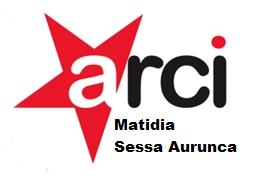 REGOLAMENTO 8° EDIZIONE FESTIVAL INTERNAZIONALE DEL CORTOMETRAGGIO “PERIFERIA DELL’ IMPERO FILM FESTIVAL”(edizione 2017)Art.1  Si tratta di una manifestazione culturale senza scopo di lucro organizzata dall’associazione culturale Arci Matidia di Sessa Aurunca  in collaborazione con il Comune di Sessa Aurunca (CE),  il cui fine è quello di valorizzare l’opera cinematografica breve realizzata da autori indipendenti, amatoriali e professionisti.Art.2  La manifestazione finale si svolgerà in Sessa Aurunca (CE) nell’ultima decade di Luglio 2017, le date saranno comunicate con congruo preavviso.Art. 3 Possono partecipare al concorso opere di finzione di qualsiasi genere, realizzate da autori di qualsiasi nazionalità, preferibilmente in lingua italiana o in caso contrario sottotitolate  in italiano. Non saranno ammesse al concorso le opere realizzate prima dell’ anno 2013 o che hanno partecipato alle precedenti edizioni.  Ogni autore può partecipare al concorso con una sola opera.Art. 4  Al concorso potranno partecipare i corti con durata massima di 20 min. esclusi  i titoli di testa e di coda, di qualsiasi genere (esclusi documentari, animazioni e videoclip musicali) , a tema libero . La direzione del festival si riserva la facoltà di selezionare opere che sforano di poco il limite massimo consentito qualora vengano ritenute altamente valide. Inoltre per partecipare al festival occorrerà versare la somma di euro 5 (cinque) quale quota di iscrizione  nei seguenti modi:Versando la somma di 5 euro per mezzo di PayPal indirizzo mail arci.matidia@libero.it Oppure:Versando la somma di 5 euro sul conto corrente postale dell’ “Associazione Circolo Arci Matidia” iban  IT65 R076 0114 9000 0101 4087 066  (conveniente per i correntisti postali) nella causale citare il titolo dell’opera e il nome dell’ autore.Art. 5 I partecipanti al concorso per iscriversi al festival dovranno inviare, entro le ore 24,00 del 10 giugno 2017 all’ indirizzo di posta elettronica periferiadellimpero@libero. it , un’unica mail con il link del corto ( con eventuali credenziali per l’accesso nd. password ) caricato precedentemente su:‐ Vimeo (tramite link privato con password);‐ YouTube e allegare (alla stessa mail) la domanda di partecipazione/liberatoria  (scaricata dal sito www.periferiadellimpero.it  compilata, firmata e scannerizzata)   e la ricevuta di versamento della quota di iscrizione .  La Direzione invierà una mail di risposta per comunicare l’ avvenuta iscrizione al festival. Una giuria di esperti , che saranno resi noti sul sito dell’ associazione www.periferiadellimpero.it    visionerà  le opere pervenute e selezionerà quelle ammesse alle serate finali. Gli autori delle opere finaliste saranno contattati dalla direzione del festival per l’ invio tramite WE TRANSFER  di un file del corto, in formato .MOV, oppure .MPEG4 (codec h264, ACC o Linear PCM) max 2 gb, per materiali pubblicitari e per la loro eventuale presenza alle serate finali, saranno infatti ospitati a spese dell’ organizzazione massimo due rappresentanti ( autore, attori,sceneggiatore, ecc. ) per opera, che potranno rispondere alle domande della stampa e del pubblico presente al termine della proiezione del loro corto in concorso.  Art. 6 Durante la manifestazione finale le opere selezionate saranno proiettate al pubblico  e alla stampa, una nuova giuria di  esperti (anch’essa resa nota sul sito dell’ associazione), assegnerà il premio alla miglior opera e il premio della giuria. Il pubblico presente a tutte le serate sarà fornito di un modello cartaceo con l’ elenco di tutti i corti finalisti e potrà votare l’ opera ritenuta migliore, il corto che avrà ottenuto il maggior numero di voti avrà assegnato il premio del pubblico quale miglior corto . Premi in palio ( i premi sono cumulativi cioè ad un corto potrebbe essere assegnato  uno dei premi della giuria più il premio del pubblico.):Premio  “Miglior corto edizione 2017”, euro 500,00 (cinquecento euro) + statuetta.“Premio del pubblico edizione 2017”, euro 300,00 (trecento euro) + targa personalizzata.  “Premio della giuria edizione 2017”, euro 300,00 (trecento euro) + targa personalizzata.Inoltre saranno premiati con una targa ricordo il miglior attore e la migliore attrice protagonista dell’ edizione 2017.Art. 7 Le opere ammesse alle serate finali, le date di proiezione e la composizione della giuria saranno rese note almeno 20 giorni prima sul sito dell’ associazione www.periferiadellimpero.it , così pure ogni altra comunicazione circa lo svolgimento del concorso. I premi in danaro ai vincitori saranno elargiti  con bonifico bancario all’ autore.Art. 8 La direzione del festival potrà utilizzare le opere pervenute per la divulgazione promozionale e pubblicitaria del concorso (anche dopo la chiusura dell’edizione) , per nessun motivo le cederà ad altri o le trasmetterà per mezzi audiovisivi  (web TV / TV private ecc.)La partecipazione al festival implica l’ accettazione integrale del presente regolamento. La direzione del festival si riserva il diritto di prendere ogni decisione , non prevista dal presente regolamento, per far fronte ad eventuali problematiche che si potrebbero verificare durante il suo svolgimento . Per eventuali chiarimenti  è possibile inoltrare i quesiti esclusivamente all’ indirizzo di posta elettronica: arci.matidia@libero.it   l’ organizzazione risponderà in tempi brevi.Sessa Aurunca 06/03/2017La Direzione del festival